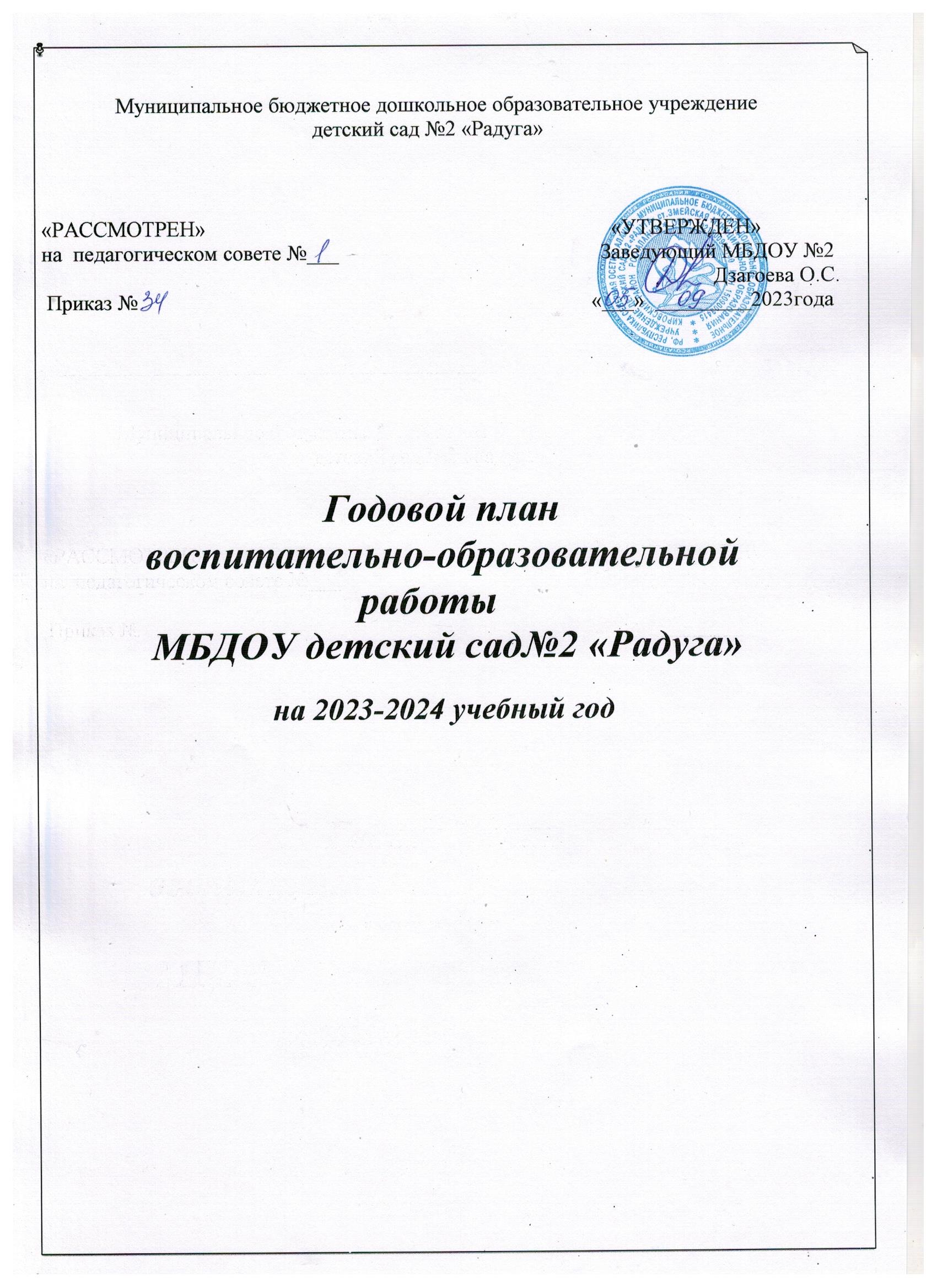                                   Муниципальное бюджетное дошкольное образовательное учреждение                                                                       детский сад №2 «Радуга»«РАССМОТРЕН»                                                                            «УТВЕРЖДЕН»на  педагогическом совете №___                                                 Заведующий МБДОУ №2                                                                                                                              Дзагоева О.С.                    Приказ №                                                                                     «___»  _________2023года                                          Годовой планвоспитательно-образовательной                                работы           МБДОУ детский сад№2 «Радуга»                                           на 2023-2024 учебный год  СодержаниеПервый  раздел. ОРГАНИЗАЦИОННО-УПРАВЛЕНЧЕСКИЙЗаседания органов самоуправленияСобрание трудового коллектива1.2.      Работа с кадрамиВторой раздел. ОРГАНИЗАЦИОННО-МЕТОДИЧЕСКАЯ РАБОТА    2.1.ОРГАНИЗАЦИОННО-МЕТОДИЧЕСКАЯ РАБОТА    2.2 .Педагогический совет    2.3.Смотр-конкурс     2.4.Проектная деятельность в ДОУ    2.5 Открытые просмотры педагогической деятельности    2.6 .Консультации    2.7. Семинары-тренинги    2.8..Самообразование педагогов            2.9. Районные методические объединения   2.10.Аттестация педагогических кадровТретий раздел. ОРГАНИЗАЦИОННО-ПЕДАГОГИЧЕСКАЯ РАБОТА3.1.  Развлекательно - досуговая деятельность с воспитанниками3.1.1. Праздники и развлечения         Четвертый раздел. ВЗАИМОСВЯЗЬ В РАБОТЕ ДОУ С СЕМЬЕЙ и СОЦИУМОМ4.1. Информационно - педагогическое просвещение родителей4.1.1. Информационное просвещение родителей4.1.2. Педагогическое просвещение родителей4.1.3. Групповые родительские собрания4.1.4. Взаимодействие  с семьей4.1.6. Родительский комитет4.1.7. Общие родительские собрания4.2. Взаимодействие с социумом4.2.1  План работы с социальными сферами на 2023/2024 учебный годПятый раздел. КОНТРОЛЬ5.1. Комплексный контроль5.2. Тематический контрольШестой раздел. АДМИНИСТРАТИВНО-ХОЗЯЙСТВЕННАЯ РАБОТА6.1. Обеспечение охраны труда и безопасности жизнедеятельности6.2 .Укрепление материально-технической базыОбщие сведения о дошкольном учреждении.АДРЕС:363620, Кировский район ст. Змейская, ул. Пашковского 84телефон: 5-34-88РЕЖИМ РАБОТЫ ДОУ:пятидневная рабочая неделяработа групп: с 8.00 – 18.30функционирует 5  группАДМИНИСТРАЦИЯ и специалисты:                                     ЗАВЕДУЮЩИЙ                Дзагоева О.С.                                        Высшая  квалификационная  категория                                     МЕТОДИСТ                       Базаева М.Ф.                                        Первая квалификационная  категория                                        МЕДСЕСТРА                          Туаева Р.Д.                              Заместитель заведующей по хозяйственной части                                                                                Кибизова Л.М.                                                                                                                                                          СПЕЦИАЛИСТЫ:              1. Педагог-психолог:     Нигкоева А.И.              2.Музыкальный руководитель: -    Кадохова В.С.              3.Инструктор по физической культуре:  Туаева И.А.             4. Педагог родного языка:   Нигкоева З.С.                                       Пояснительная записка             Годовой план МБДОУ №2  д/с «Радуга» далее (ДОУ), Кировского района является нормативным документом, регламентирующим организацию образовательного процесса в образовательном учреждении с учетом специфики ДОУ, учебно-методического, кадрового и материально-технического оснащения. Нормативной базой для составления годового плана МБДОУ д\с № 2 «Радуга» являются: • Закон «Об образовании в Российской Федерации» 29.12.2012 N 273ФЭ; • Приказ Министерства просвещения РФ от 31.07.2020г. № 373 «Об утверждении Порядка организации и осуществления образовательной деятельности по основным общеобразовательным программам дошкольного образования»; • Санитарно-эпидемиологическими правилами и нормативами СанПиН 2.4.1.3049-13 (утв. Постановлением Главного государственного санитарного врача Российской Федерации от 15 мая 2013 г. N 26); • СанПиН 2.4.3648-20 «Санитарно-эпидемиологические требования к организациям воспитания и обучения, отдыха и оздоровления детей и молодежи»; • СанПиН 1.2.3685-21 «Гигиенические нормативы и требования к обеспечению безопасности и (или) безвредности для человека факторов среды обитания»; • СанПиН 3.1/2.4.3598-20 «Санитарно-эпидемиологические требования к устройству, содержанию и организации работы образовательных организаций и других объектов социальной инфраструктуры для детей и молодежи в условиях распространения новой коронавирусной инфекции (COVID-19)»; • Приказ Минобразования и науки РФ от 17.10.2013г. № 1155 «Об утверждении федерального Государственного Образовательного Стандарта Дошкольного Образования» (ФГОС ДО); • Устав ДОУ; •  Образовательной программой дошкольного образования МБДОУ №2 далее – Программа; • Рабочей программой воспитания МБДОУ № 2. Краткая информационная справка о дошкольном образовательном учреждении                      Социальный статус семей воспитанников        Социальными  заказчиками  образовательной  деятельности  ДОУ  являются  в  первую  очередь родители  (законные  представители)  воспитанников.  Поэтому  одной  из  приоритетных  задач  деятельности  коллектива ДОУ является  –  создание    доброжелательной, психологически комфортной атмосферы, в основе которой лежит определенная система взаимопонимания и сотрудничества  с родителями.                          Программы реализуемые в ДОУ.           Годовой   план  МБДОУ детский сад №2  составлен  в соответствии с Федеральным законом  «Об образовании в Российской Федерации»  (от 29.12.2012 года   № 273-ФЗ),  в соответствии с Федеральным государственным образовательным стандартом дошкольного  образования  (приказ Министерства образования и науки РФ от 17 октября . №1155),  санитарно-эпидемиологическими  требованиями к устройству,  содержанию и организации режима работы ДОУ (СанПиН3.1/2.4.3598-20).         Детский сад работает по «Федеральной образовательной программе дошкольного образования муниципального бюджетного дошкольного образовательного учреждения детского сада №2 «Радуга»  (Разработана на основе образовательной программы «От рождения до школы», разработанной в соответствии с ФГОС под редакцией Н.Е. Вераксы, Т.С. Комаровой, М.А.Васильевой. Особое внимание в программе уделяется развитию личности ребенка, сохранению и укреплению здоровья детей, а также воспитанию у дошкольников таких качеств как патриотизм, активная жизненная позиция, творческий подход в решении различных жизненных ситуаций, уважение к традиционным ценностям.            Программа обеспечивает достижение воспитанниками ДОУ готовности к школе. Приоритетным направлением работы дошкольного образовательного учреждения является всестороннее развитие дошкольников, формирование у них нравственных качеств и патриотических чувств через ознакомление с бытом, ремеслом, традициями осетинского народа.              «Рабочая программа воспитания» Общая цель воспитания в ДОО – личностное развитие дошкольников и создание условий для их позитивной социализации на основе базовых ценностей российского общества через: формирование ценностного отношения к окружающему миру,                    другим людям, себе; овладение первичными представлениями о базовых ценностях, а                   также выработанных обществом нормах и правилах поведения; приобретение   первичного    опыта    деятельности    и                   поведения    в    соответствии с     базовыми      национальными                    ценностями, нормами   и    правилами,    принятыми в обществе.            Задачи воспитания формируются для каждого возрастного периода (2 года – 3 года, 3 года – 7лет) на основе планируемых результатов достижения цели воспитания и реализуются в единстве с развивающими задачами, определенными действующими нормативными правовыми документами в сфере ДО. Задачи воспитания соответствуют основным направлениям воспитательной работы. Парциальные программы:1.»Основы безопасности жизнедеятельности детей» Р.Б.Стеркиной2.»Мой край- моя святыня»Л.А.Бобылева, А.В.Султанова3.»Юный эколог» С.Н.Николаева4.»Топ-хлоп малыши» А.Буренина 5.«Музыкальные шедевры» под редакцией О.П. Радынова; 6.«Социально-нравственное воспитание детей» под редакцией Н.В. Микляева, Ю.В. Микляева, А.Г. Ахтян;6. «Программа по осетинскому языку как второму  для дошкольных образовательных учреждений»  под редакцией Дзадзаевой Р.М. (ЮНЕСКО)7.Программа «Здоровейка»8. « Я люблю Россию»  Н.В.Нищева,Ю.А. Кириллова. Патриотическое духовно-нравственное воспитание 5-7 лет.9. «Дорогою добра». Программа социально-коммуникативного развития и социального воспитания детей дошкольного возраста.              Организация учебного процесса, в том числе планирование недельной учебной нагрузки, осуществляется в соответствии с СанПиН 2.3./2.4.3590-20              МБДОУ детский сад №2  «Радуга» представляет собой отдельно стоящее   двухэтажное  здание. Общая площадь здания 200 кв. метра. Площадь территории, занимаемой образовательным учреждением – 13 760 кв. метра.В 2023 - 2024учебном году  функционировало  5 возрастные  группы  воспитывалось  140  детей, от  2 до 7 лет.Состояние материально - технической базы и медико-социальных условий ДОУ соответствует педагогическим требованиям, современному уровню образования и санитарным нормам. Все компоненты развивающей педагогической среды включают в себя оптимальные условия для полноценного физического, эстетического, познавательного и социального развития детейОсновные сведения о ДОУОрганизационно - правовая форма: муниципальное бюджетное Тип: дошкольное образовательное учреждение.Вид: детский сад                      Статус юридического лица: муниципальныйЮридический адрес: Кировский район ст. Змейская ул.Пашковского 84 Адрес сайта: http://детсад2-радуга.рф Учредитель детского сада: администрация Кировского муниципального                     района  Режим работы ДОУ:  10,5-ти часовое пребывание детей при пятидневной рабочей неделе, с 8.00 до 18.30; выходной – суббота, воскресенье, праздничные дни. Продолжительность учебного года – 36 недель.Цели и задачи работы ДОУ                                    на 2023 – 2024  учебный годНа основании выводов и результатов анализа деятельности учреждения за прошлый год определены цели и задачи учреждения на 2023-2024 учебный год.  Цель: Создание эффективного образовательного пространства, направленного на непрерывное накопление ребенком культурного опыта деятельности и общения в процессе активного взаимодействия с окружающей средой, общения с другими детьми и взрослыми при решении задач социально-коммуникативного, познавательного, речевого, художественно-эстетического и физического развития в соответствии с возрастными и индивидуальными особенностями и требованием ФОП ДО. Задачи:  1.Приступить к реализации ООП ДО с учетом изменений, внесенных в соответствии с требованиями Федеральной образовательной программы дошкольного образования. 2.Создавать условия для формирования у дошкольников основ гражданственности, патриотических чувств и уважения к прошлому, настоящему и будущему на основе изучения традиций, художественной литературы, культурного наследия малой Родины.    3.Совершенствовать систему взаимодействия педагогов и родителей по приобщению дошкольников к здоровому образу жизни, сохранению и укреплению физического здоровья детей, обеспечению физической и психической безопасности, формированию основ безопасной жизнедеятельности.  4. Повысить компетенции педагогических работников в вопросах применения федеральной образовательной программы дошкольного образования; продолжать повышать уровень профессиональной компетенции педагогов через использование активных форм методической работы: обучающие семинары, вебинары, открытые просмотры, мастер-классы                                                                                                                                                                        Предполагаемые результаты работы               Повышение качества образовательной работы ДОУ в соответствии с ФГОС, создание благоприятных условий для полноценного проживания ребенком дошкольного детства, формирования основ базовой культуры личности, всестороннее развитие психических и физических качеств в соответствии с возрастными и индивидуальными особенностями, подготовка ребенка к жизни в современном обществе, развитие единой комплексной системы психолого-педагогической помощи детям и семьям воспитанников ДОУПервый раздел.ОРГАНИЗАЦИОННО-УПРАВЛЕНЧЕСКИЙ1.1. Заседания органов самоуправления
1.1.2. Собрание трудового коллектива1.2. Кадровый потенциал ДОУХарактеристика педагогов по уровню образования и по стажу          педагогической  работы.                                                   1.09.2023г.                                                         Расстановка педагогов по группам 2023– 2024учебный год                                                           Второй раздел.ОРГАНИЗАЦИОННО-МЕТОДИЧЕСКАЯ РАБОТА2.1 Организация работы в методическом кабинете План основной методической деятельности2.2. Педагогический советЦель работы по реализации блока: совершенствование работы учреждения в целом, педагогического коллектива, работы с родителями, выявление уровня реализации годовых и других доминирующих задач деятельности ДОУ; совершенствование и развитие с учетом ФГОС, получение положительных результатов работы посредствам педагогической деятельности                                                        2.3. Смотр-конкурсАкции 2.4. Проектная деятельность в ДОУ 2.5..Открытые просмотры педагогической  деятельности                              2.6.  Консультации2.7. Семинары. Семинары-практикумы.  2.8. Самообразование педагогов в 2023-2024 учебном году   Цель: Формирование у педагогов потребности в непрерывном профессиональном росте, постоянного самосовершенствования                                       2.9. Районное методическое объединение                             Аттестация педагогических кадров	Для установления уровня квалификации, педагоги регулярно проходят аттестацию. Повышение профессионального уровня педагогов, присвоение более высокой или подтверждение квалификационной категории, обеспечивают непрерывность процесса самообразования и самосовершенствования.                              4.7. План организационных мероприятий в рамках проведения                                                          Года педагога и наставникаТретий раздел.ОРГАНИЗАЦИОННО-ПЕДАГОГИЧЕСКАЯ РАБОТА3.1.  Развлекательно - досуговая деятельность с воспитанниками3.1.1. Праздники ДОСУГИ и РАЗВЛЕЧЕНИЯ                                                         Четвертый раздел.                 ВЗАИМОСВЯЗЬ В РАБОТЕ С СЕМЬЁЙ И СОЦИУМОМ4.1. Информационно-педагогическое просвещение родителейЦель: Оказание родителям практической  помощи в повышении эффективности воспитания, развития дошкольников.4.1.1. Информационное просвещение родителейЗадача: пропагандировать и знакомить родителей с  работой детского сада.Информационно-справочные стенды:4.1.4. Взаимодействие детского сада  с семьей4.1.5. Родительский комитет	4.1.6. Общие  родительские собрания 4.2 Взаимодействие с социумом4.2.1. План работы с социальными сферами на 2023-2024 учебный год                                          5.Раздел пятый. КОНТРОЛЬ      5.1. КОНТРОЛЬНО-АНАЛИТИЧЕСКАЯ ДЕЯТЕЛЬНОСТЬ.5.2.Тематический контрольШестой  раздел.                  АДМИНИСТРАТИВНО-ХОЗЯЙСТВЕННАЯ РАБОТА6.1. Обеспечение охраны труда и безопасности жизнедеятельностидетей и сотрудников                    6.2. Укрепление материально-технической базы   Приложение 1к  плану воспитательно-образовательной работы на 2023-2024 учебный год  Совещания при заведующем  Приложение 2к  плану воспитательно-образовательной работы на 2023-2024  учебный годСОВЕЩАНИЯ  ПРИ МЕТОДИСТЕ                                                                                                                         Приложение 3                                                     ПЛАН РАБОТЫ                            ПО ОСЕТИНСКОМУ ЯЗЫКУ В МБ ДОУ № 2 « РАДУГА»                 2023-2024уч.г.              Мероприятия, проводимые с детьмиЗаведующий МБ ДОУ №2 «Радуга»  ________________О.С.Дзагоева                                                                                                                                 Приложение 4План проведения месячника военно-патриотического воспитания,посвященный Дню защитника Отечества на 2023-2024учебный год.            Заведующая  МБ ДОУ №2 «Радуга»  ________________О.С.Дзагоев                                                                                                                   Приложение 5                  Мероприятий по подготовке и проведению декады Мужества,                    посвященной Победе в Великой Отечественной войне                                           на 203-2024  учебный год  Заведующий МБДОУ №2 «Радуга»  ________________О.С.Дзагоева                                                                                                                                    Приложение 6                  План мероприятий в рамках  экологии, организуемых                                          в МБДОУ №2 «Радуга» на 2023-2024г                      Заведующий МБДОУ №2 «Радуга»  ________________О.С.Дзагоева                                                                                                                                                                                                                                                         Приложение №7План медицинской сестрыМедицинская сестра_______________Р.Д.Туаева Приложение №8План музыкального руководителяМуз.руководитель___________В.С.Кадохова   Приложение 10План работы по профилактике детского дорожно-транспортного травматизма             Заведующая  МБ ДОУ №2 «Радуга»  ________________О.С.ДзагоевПриложение 11 План работы по профилактике пожарной безопасности на 2023 – 2024 учебный год             Заведующая  МБ ДОУ №2 «Радуга»  ________________О.С.Дзагоев                                                                  Приложение 12 План мероприятий по обеспечению информационной безопасности детей, родителей (законных представителей) и педагогов в МБДОУ д/с № 2 «Радуга» 2023-2024 уч. год             Заведующая  МБ ДОУ №2 «Радуга»  ________________О.С.Дзагоев                                                                                                     Приложения №12План мероприятий, направленных на обеспечение безопасности жизнедеятельности на 2023-2024 учебный годЗаведующий МБДОУ №2 «Радуга»  ________________О.С.Дзагоева                                                                                    Приложение№13ПЛАН РАБОТЫ НА ЛЕТНИЙ ОЗДОРОВИТЕЛЬНЫЙ ПЕРИОД3. Летняя оздоровительная работа Заведующий МБДОУ №2 «Радуга»  ________________О.С.Дзагоева     №п\п Содержание основной деятельностиСрокипроведенияОтветственный1Цель: координация действий по улучшению условий осуществления образовательного процесса, перспективы на будущее.1.Публичный доклад по теме «Итоги работы за 2022-2023 год».2. Результаты самообследования МБДОУ №2 «Радуга» 2022-2023год3. Программа развития МБДОУ №2 «Радуга» на 2020-2024г.г.августЗаведующийметодист№ Содержание основной деятельностиСрокипроведенияОтветственный1Заседание № 1. Тема: «Основные направления деятельности  МБДОУ №2 «Радуга» на новый 2023-2024 учебный  год».Цель: Координация действий по улучшению образовательного процесса и внедрению ФГОС ДО.1. Итоги работы за летний оздоровительный период.  2. Основные направления образовательной работы на  новый 2023/2024 учебный год.3. Готовность МБДОУ №2 «Радуга» к новому учебному году. 4. Принятие локальных актов МБДОУ.5. Соблюдение  правил внутреннего и трудового распорядка. График работы.6. Обеспечение  ТБ, ПБ, ОТ и безопасности жизнедеятельности воспитанников и сотрудников.СентябрьЗаведующийметодистЗавхоз2Заседание № 2.Тема: «Итоги хода выполнения коллективного  договора  между  администрацией и трудовым  коллективом».Цель: Координация действий, выработка единых требований и совершенствование условий для осуществления деятельности МБДОУ №2 «Радуга»1. О выполнении нормативных показателей и результатах финансово-хозяйственной деятельности МБДОУ №2 «Радуга» за 2023год.2. О выполнении Коллективного  договора за 2023год между администрацией  и трудовым коллективом МБДОУ.3. О выполнении соглашения по охране труда за 2023г. Отчет комиссии по ОТ.4. Рассмотрение и внесение изменений и дополнений в локальные акты МБДОУ №2 «Радуга»ЯнварьЗаведующийПредседатель ПКметодистЗавхоз3Заседание № 3.Тема: «О подготовке МБДОУ №2«Радуга» к  весенне-летнему периоду, подготовка к новому 2023/2024 учебному году».Цель: Соблюдение требований законодательных и нормативных актов, правил техники безопасности.1. О подготовке к летней оздоровительной работе. Утверждение плана летней оздоровительной работы.2. О состоянии охраны труда за 1 полугодие 2023г.3. Обеспечение охраны труда и безопасности жизнедеятельности детей и сотрудников в летний период.4.О подготовке к новому 2023-2024учебному году, о проведении  ремонтных работ.МайЗаведующийПредседатель ПКМетодистЗавхоз№№ФИОДата рождения.Занимаемая должностьОбразование Учебное заведение. Срок окончанияРазряд, категория  1Дзагоева Ольга Сардиевна05.10.1969ЗаведующаяСр.спец.высшееСОГПИ, 2007Высший2Базаева Марина Федоровна01.05.1966методиствысшееСОГПИ, 2010-11-171 кат.3Бедоева Марина Ильинична09.05.1966ВоспитательСр.спец.ОПУ – 1, 19861 кат.4ЕлкановаЗалинаКазбековна18.06.1966ВоспитательСр.спец.ОПУ – 1, 19861 кат.5Габуева Рита Аликовна05.09.82ВоспитательВысшееСОГУ,  20051 кат.6Дряева Наталья Шаликоевна15.01.1977ВоспитательВысшееСОГУ, 20121 кат.7ТегаеваСветлана Владимировна25.05.1974Воспитатель Высшее СОГУ, 20101 кат.8Бедоева Ольга Эльбрусовна15.06.1978ВоспитательвысшееСОГУ, 2007ВСГ08883461 кат.9Кадохова Вероника Сулеймановна18.05.1969Муз.работ.Ср.спец.Муз.пед. училище.19901 кат.10Дудаева Алена Хазбиевна23.07.1990воспитательВысшееСОГУ, 20121кат.11Наниева Татьяна Георгиевна25.09.1976воспитательвысшееСОГУ,2015г.1 кат.12.Туаева Ирина Ацамазовна25.08.1993Инструктор по физ.культуреПереподготовка СОГПИ 202213.Нигкоева Зарина Семеновна25.03.1977воспитательвысшееСОГУ,1кат.14.Нигкоева Алина Игоревна21.02.1995Пед.псих.высшееСОГУВозрастная группаКол-во детейФИО воспитателейФИО младшего воспитателя 1младшая группаБедоева М.И.Кусраева М.А.Багаури Т.У. 1младшая группаЕлканова З.К.Кусраева М.А.Багаури Т.У. 1младшая группаКусраева М.А.Багаури Т.У.Старшая группаКусраева К.Т.Старшая группаТегаева С.В.Кусраева К.Т.Подготовительная группаБедоева О.Э.Хубулова О.П.Подготовительная группа Габуева Р.А.Хубулова О.П.2 младшая                                     Наниева Т.Г.                      Дзагоева А.Р.         группа                                             Средняя группа                               Дряева Н.Ш.                       Гагиева Д.Я.                                                           Дудаева А.Х.                                   Всего 5 групп,  140  детей2 младшая                                     Наниева Т.Г.                      Дзагоева А.Р.         группа                                             Средняя группа                               Дряева Н.Ш.                       Гагиева Д.Я.                                                           Дудаева А.Х.                                   Всего 5 групп,  140  детей2 младшая                                     Наниева Т.Г.                      Дзагоева А.Р.         группа                                             Средняя группа                               Дряева Н.Ш.                       Гагиева Д.Я.                                                           Дудаева А.Х.                                   Всего 5 групп,  140  детей2 младшая                                     Наниева Т.Г.                      Дзагоева А.Р.         группа                                             Средняя группа                               Дряева Н.Ш.                       Гагиева Д.Я.                                                           Дудаева А.Х.                                   Всего 5 групп,  140  детей№ Мероприятия Сроки Ответственный 1 Внедрение в образовательный процесс новых педагогических программ и технологий: использование в работе современных педагогических технологий (развивающее обучение, индивидуальных подход, метод проектной деятельности, здоровьесберегающие технологии, личностно-ориентированная модель воспитания детей и другие) В течение года                  Методист  Воспитатели  2 Изучение содержания инновационных программ и педагогических технологий с педагогическим коллективом, посредством разнообразных форм методической работы В течение года МетодистВоспитатели  3 Обобщение теоретических и оформление практических материалов по внедрению новых программ В течение года МетодистВоспитатели  4 Подведение итогов деятельности ДОУ по использованию инновационных программ и технологий, определение перспектив работы на следующий год Май МетодистВоспитатели  Содержание основных мероприятий Сроки проведения Исполнитель 1Педагогический совет №1 «Организация воспитательно-образовательного процесса на 2023– 2024 учебный год в соответствии с ФОП» Форма проведения: устный журнал Цель: организовать воспитательно-образовательную работу на 2023– 2024 уч. г.Структура педсовета: 1.Подведение итогов летней оздоровительной компании 2023 года. Аналитические справки предоставляют все педагоги.   2.Активизировать действия воспитателей по усовершенствованию РППС в соответствии с ФОП.  3. Анализ готовности ДОУ к новому учебному году. 3.Утверждение плана работы на 2023-2024 уч.год. 4. Утверждение:  рабочей Программы воспитания, сетки занятий, режима дня, учебного плана, учебного графика, рабочих программ педагогов, перспективного планирования специалистов , проектов и других нормативных документов. 5. Утверждение тематики родительских собраний. 6.Утверждение участников РМО7.Утвердить план –график внутреннего мониторинга реализации ООП ДОУ на 2023-2024 уч.год. 8. Решение педсовета. Педагогический совет № 2    Тема:  «Современные подходы к воспитанию патриотизма и основ гражданственности у детей дошкольного возраста на основе ФОП ДО». Цель: повышение профессионального уровня педагогов в работе с детьми по нравственно-патриотическому воспитанию в соответствии с ФОП ДО   Повестка дня:  1. О современных подходах к гражданско-патриотическому воспитанию в ДОУ. 2.Педагогический блиц-опрос «Актуальность, задачи, методы нравственно-патриотического воспитания дошкольников». «Маленькие открытия»: презентация педагогических находок (из опыта работы, по 1 педагогу от группы) О результатах тематического контроля в ДОУ на тему «Анализ условий, необходимых для воспитания в ДОУ патриотизма и основ гражданственности у детей гражданственности у детей дошкольного возраста».Август 31.08.2023гНоябрь 30.11.2023г.Заведующий Дзагоева О.С.Методист Базаева М.Ф4.гражданственности у детей дошкольного возраста». Психологический тренинг для педагогов «Воспитание толерантности начинается с педагога». О результатах смотра Конкурса «Лучший центр патриотического воспитания». Решение. Рефлексия Педагогический совет № 3  Тема: «Приобщение детей к здоровому образу жизни через разнообразные формы физкультурно-оздоровительной работы» Цель: расширение знаний педагогов с учетом современных требований и социальных изменений по формированию основ физического воспитания и здорового образа жизни.  Повестка дня: 1.Вступительное слово. Заведующий  2.Анализ состояния здоровья воспитанников. Рекомендации по сохранению и укреплению здоровья. Выступление  ИФВ 3.Итоги тематического контроля. Выступление старшего воспитателя Использование здоровьесберегающих технологий в работе с детьми. Мастер-класс от педагогов Физкультурно-оздоровительная работа в контексте ФОП ДО.Решение. Рефлексия   28.02.2024г.Педагогический совет № 4 «Подведение итогов». Форма поведения: Беседа за круглым столом Структура педсовета: О выполнении годовых задач. «О наших успехах» – отчёт воспитателей. 3.Итоги психологической диагностики (психолог).      4.Итоги   музыкального развития (Музыкальный руководитель). 5.Итоги физического развития (инструктор по ФК). Отчёт старшего воспитателя о проделанной работе за год. Анализ заболеваемости детей.  Утверждение плана работы на летне-оздоровительный период. Распределение педагогов по группам на новый уч. год Решения педагогического совета, его утверждение.  31.05.2024г.Май Медсестра  Туаева Р.Д.Методические совещания по изучению  и проектированию ФОП ДО Методические совещания по изучению  и проектированию ФОП ДО Методические совещания по изучению  и проектированию ФОП ДО Методические совещания по изучению  и проектированию ФОП ДО 2 1.Организация методической поддержки педагогических работников и управленческих кадров. 2.Анализ особенностей организации образовательной деятельности в соответствии с целями и задачами ФГОС ДО и ФОП ДО.  3.Особенности взаимодействия педагогического коллектива с семьями воспитанников.  сентябрь 2023   ноябрь 2023  январь 2024  Заведующий, старший воспитатель, воспитатели всех возрастных групп 4.Особенности положений ФОП при организации РППС.  5.Реализация воспитательной работы с учетом требований Федеральной рабочей программы воспитания. февраль 2024  апрель 2024 № п\пСодержаниеСрокОтветственный1Конкурс юного чтеца посвященный Дню рождения К.Л.Хетагурова13 октябрьМетодистВсе группы2.Конкурс карвинг « Необычное из обычного»31 октябрьМетодист Все группы3.Конкурс юного чтеца посвященный дню рождения А.БартофевральМетодист Все группы4. Смотр-конкурс «Лучший уголок для родителей в группе  АпрельМетодист Все группы5.Смотр-конкурс чтецов «Мир без войныМайМетодистСт.гр,под.гр.6.Конкурс юного чтеца посвященный Дню рождения А.С.ПушкинаМетодистСт.гр,под.гр.№№Название акцииУчастникиСроки проведенияОтветственный1.2.3.Покорми птиц зимой, они ответят добром тебе  летом»Акция «Помоги природе»Акция по озеленению территории «Зеленый мир для наших детей»-посади дерево-посадим огород, Дети и родителидекабрьВоспитатели родители№п/п                Мероприятия Дата проведенияОтветственные1.Выставка  «Ирыстоны зарагганаг» посвященная К.Л.Видеоролик октябрьНигкоаева З.С.2Фотовыставка  «Моя МАМА – лучше всех»НоябрьВоспитатели групп3Выставка новогодних поделок январьВоспитатели групп3 Выставка  детских поделок «Папочке подарочек»  групповых газет «Наши отважные папы»февральВоспитатели групп4Выставка праздничных открыток «Подарок для мамочки»МартВоспитатели групп5 Выставка поделок и макетов «Дорога в космос»  АпрельВоспитатели групп№№п/пНазвание проектаОбразовательные областиСроки проведенияОтветственный1.«Россия –Родина моя»Патриотическое воспитание (Познавательное развитие)ноябрьСтаршая  группа2.«Моя семья мой дом»(…по средствам русских народных сказок)Духовно-нравственное воспитание (Познавательное развитие)декабрь2 младшая группа.3.«С чего начинается Родина»Патриотическое воспитание (Познавательное развитие)ноябрьСредняя группа4.«Вот моя семья, папа, мама, я»Духовно-нравственное воспитание (Познавательное развитие)февральСредняя группа5.«Спешите делать добрые дела»Духовно-нравственное воспитание (Познавательное развитие)мартСтаршая группа6.«Наша Родина-Россия»Патриотическое воспитание(Познавательное развитие)ноябрьПодготовительная группа7.«Осетия мой край родной» Познавательное –речевое развитиефевральСредняя группаНигкоева З.С.8.«Добро спасет мир»Духовно-нравственное воспитание (Познавательное развитие)февральПодготовительная группа9.«Скоро в школу"Познавательное развитиемайПодготовительная группа1.Габуева Рита АликовнаПознавательное развитии ФЭМПдекабрь2.Бедоева Ольга ЭльбрусовнаРечевое развитиеоктябрь3. Дряева Наталья ШаликоевнаХудожественно-эстетическое развитиедекабрь4. Тегаева Светлана ВладимировнаРечевое  развитие октябрь5.Наниева Татьяна ГеоргиевнаПознавательное развитие ноябрь6.Елканова Залина КазбековнаХудожественно-эстетическое развитие март7.Бедоева Марина ИльиничнаРечевое развитиефевраль8.Нигкоева Алина ИгоревнаРечевое развитиеянварь9.Нигкоева Зарина СеменовнаРечевое развитие (осетинской речи)апрель10.Кадохова Вероника Сулеймановна Художественно-эстетическое развитие  (музыка)март11.Дудаева Алена ХазбиевнаРечевое развитиеноябрь12.Туаева Ирина АцамазовнаФизическое развитиеапрельНаправление деятельности Темы С кем проводится (группа) С кем проводится (группа) Форма Форма Сентябрь Сентябрь Сентябрь Сентябрь Сентябрь Сентябрь Диагностическая работа Анкетирование педагогов « Изучение запросов  при изучении ФОП ДО» педагоги педагоги педагоги анкета Консультативная работа «Изменение в дошкольном образовании в 2023г.: ФОП ДО.» Педагоги Педагоги Педагоги Консультация и рекомендации Октябрь Октябрь Октябрь Октябрь Октябрь Октябрь Консультативная работа О необходимости  приведение в соответствие с ФОП ДО О необходимости  приведение в соответствие с ФОП ДО педагоги педагоги Консультация и рекомендации Ноябрь Ноябрь Консультативная работа Требования к профессиональной компетентности педагогов ДОО в условиях введения ФОП ДО педагоги Консультация и рекомендации Декабрь Декабрь Консультативная работа Подходы к педагогической диагностике достижения планируемых результатов педагоги Консультация Январь Январь Консультативная работа педагоги Консультации Февраль Февраль Консультативная работа Содержание коррекционно- развивающей работы в соответствии с ФОП педагоги Консультации Март Март Диагностическая работа Анкетирование педагогов «Работа с ФОП ДО» педагоги анкета Апрель Апрель Консультативная работа Современные здоровьезберегающие технологии педагоги консультация Май Май Консультативная работа Тренинг личностнопрофессионального роста молодых педагогов педагоги консультация №п/пФ.И.О. ответственногоТема консультацииСрок1Психолог Нигкоева А.И.«Умей управлять своими эмоциями и поведением»октябрь2Муз.рук.Кадохова В.С.«Развитие художественно-творческих способностей старших дошкольников посредством музыкальных игр»февраль3Нигкоева З.С.«Речь педагога как пример для детей»март 1.Тема: «Социально-коммуникативное развитие дошкольников» 2.Тема: "Физическое развитие дошкольников"   Ноябрь Февраль Методист Базаева М.ФМетодист Базаева М.ФФамилия, имя, отчествоТема самообразованияФормаотчетности   Елканова З.К.Дидактическая игра как форма обучения детей раннего возрастаКонсультация для педагогов.Открытое занятие  Тегаева С.В.Формирование патриотических чувств у дошкольникаОткрытое занятие   Бедоева О.Э«Развитие математических способностей у детей дошкольного возраста через игровую деятельность в условиях реализации ФГОС»Открытое занятие  Наниева Т.Г.Сказка, как источник творчества и развития детей.Театрализованная постановка Дряева Н.Ш.«Театр, как средство формирования связной речи у дошкольников»Доклад Туаева И.А.«Формирование у детей дошкольного возраста навыков безопасного поведения через ознакомление с ПДД»Открытое занятие Кадохова В.С.«Развитие творческих способностей у детей младшего дошкольного возраста посредством театрализованной деятельности»Театрализованная постановка Бедоева М.И.Использование разнообразных техник нетрадиционного рисования в работе с детьми 2-3летОткрытое занятие консультация для педагогов Габуева Р.А.Развитие математических представлений в дошкольном возрастеОткрытое занятие консультация для педагоговНигкоева З.С.«Влияние устного народного творчества на развитие связной речи у детей дошкольного возраста»Открытое занятие Дудаева А.Х.Развитие поисково-исследовательской деятельности дошкольников в процессе экспериментированияДокладОткрытое занятие№ п/пСодержаниеСрокиОтветственные1.Средняя группа октябрьметодистВоспитатели№ п/пСодержание основных мероприятийСроки проведенияОтветственные1.Создание плана-графика повышения квалификации и переподготовки педагогических, руководящих работников; планирование работы, отслеживание графиков курсовой подготовки; составление банка данных о прохождении педагогами курсовой подготовкиСентябрьметодист2.Прохождение педагогами аттестации на 1 квалификационную категориюПрохождение педагогами аттестации на высшую категориюПо графику аттестацииБазаева М.Ф (подтверждение)Дудаева А.Х(подтверждение)Дряева Н.Ш. (подтверждениеБедоева М.И. (подтверждение)Габуева Р.А.3.Посещение педагогами методических объединений районаВ течение года по плану Управления образованияПедагоги ДОУ4.Организация работы педагогов по самообразованию. Оказание методической помощи в подборе материала для тем по самообразованию, организация выставок методической литературы. Подготовка педагогами отчетов и докладов о накопленном материале за год.В течение годаМетодистПедагоги ДОУ5.Подписка литературных, методических и других печатных изданий в МАДОУ. Приобретение новинок методической литературы в течение годаВ течение годапедагоги ДОУМероприятиеСрокОтветственныйПроводить заседания организационного комитета по реализации Плана основных мероприятий детского сада, посвященных проведению Года наставника и педагога, по необходимости корректировать планВ течение 2023 годаРазмещать актуальную информацию о мероприятиях Года педагога и наставника на информационном стенде и сайте детского садаВ течение 2023 годаОтветственный за стенды детского садаОрганизовать участие воспитателей детского сада во всероссийском конкурсе «Воспитатель года России»Заведующий№ п/пСодержаниеСрокУчастникиОтветственный1«День знаний»1 сентябряПодготовительная группаМетодистВоспитателиМузыкальный руководитель3Осенний праздникОктябрь28.10.Старшая группаМетодистМузыкальный руководительВоспитатели5КостаОктябрь15.10.ПодготовительнаягруппаМетодистМузыкальный руководительВоспитатели6«День матери»Ноябрь25.10.ПодготовительнаягруппаМетодистВоспитателиМузыкальный руководитель7«День народного единства»Ноябрь Методист ВоспитателиМузыкальный руководитель8«Праздник елки» (новогодние утренники)ДекабрьВсе группыМетодистВоспитателиМузыкальный руководитель11«День защитника Отечества»Февраль Старшая группаМетодистВоспитателиИнструктор физической культуры Музыкальный руководитель12«Мамин праздник» (утренники, посвященные 8 марта)МартПодготовительная группа2 младшая группа МетодистВоспитателиМузыкальный руководитель13«Масленица»МартСтаршая группаМетодистВоспитателиМузыкальный руководитель17«День Победы»МайПодготовительнаяМетодистВоспитателиМузыкальный руководитель18Праздник«Выпускной бал»МайПодготовительнаяМузыкальный руководитель Воспитатель19«День защиты детей»июньСтаршая группаМетодист ВоспитателиМузыкальный руководитель№п/Название праздниковРазработкиФорма проведенияУчастникиОтвественныеСроки проведения1День дошкольного работникаСтихи песни, танцыРазвлечениеДети под.гр восп-ли род-лиВоспитатели, муз. РукСентябрь27.03.3.«День полиции»Стихи песни, инсценировки, танцыдосугДети ст.гр восп-ли  род-лиВоспитатели, муз. рукНоябрь10.11.Неделя зимних  забав и развлечениВсе группыянварь4.«День птиц»Стихи песни, инсценировки, танцыдосугДети старшей группы воспли.род-лиВоспитатели, муз. рук апреля5.«День смеха»Стихи песни, инсценировки, тигрыдосугДети 2младшей  гр ,восп-ли ,род-лиВоспитатели, муз. рук апрель6.«День космонавтики»Стихи песни, , игрыдосугДети подготовительной гр. восп-ли.Воспитатели, муз. рук Апрель7.«День пожарника»Стихи песни, игрыдосугДети подготовительной группы восп-ли.Воспитатели, муз. рук Апрель8.«День здоровья» ко дню медикаСтихи песни, танцыВечер развлеченийДети старшая группа  восп-ли род-Воспитатели муз.рук.20 июня№№СодержаниеСодержаниеСодержаниеСрокиСрокиОтветственный1Рекламный буклет:«Давайте, познакомимся!»Рекламный буклет:«Давайте, познакомимся!»Рекламный буклет:«Давайте, познакомимся!»СентябрьСентябрьЗаведующийМетодист2Листовки:«Как устроить ребенка в детский сад (правила приема и записи детей в   детский сад)»«Подготовка к  школе в условиях семьи и детского сада»Листовки:«Как устроить ребенка в детский сад (правила приема и записи детей в   детский сад)»«Подготовка к  школе в условиях семьи и детского сада»Листовки:«Как устроить ребенка в детский сад (правила приема и записи детей в   детский сад)»«Подготовка к  школе в условиях семьи и детского сада»СентябрьСентябрьЗаведующийПсихологСтенды для родителей:«Коротко о главном»;«Наши успехи и достижения»;«В «Березка» своем очень весело живем»;«У нас так принято»;«Радужная живопись»Стенды для родителей:«Коротко о главном»;«Наши успехи и достижения»;«В «Березка» своем очень весело живем»;«У нас так принято»;«Радужная живопись»Стенды для родителей:«Коротко о главном»;«Наши успехи и достижения»;«В «Березка» своем очень весело живем»;«У нас так принято»;«Радужная живопись»СентябрьСентябрьМетодист Воспитатели3День открытых дверей;День открытых дверей;День открытых дверей;Апрель-майАпрель-майМетодистВоспитатели4Проведение досугов, праздниковПроведение досугов, праздниковПроведение досугов, праздниковВ течение годаВ течение годаМетодистМузыкальный руководитель5СМИ:Размещение материалов о ДОУ в печати, на Сайте, страничке WKСМИ:Размещение материалов о ДОУ в печати, на Сайте, страничке WKСМИ:Размещение материалов о ДОУ в печати, на Сайте, страничке WKВ течение годаВ течение годаМетодист4.1.2. Педагогическое просвещение родителейЗадача: Повышение психолого-педагогической компетентности родителей, привлечение их к активному участию в образовательном процессеПедагогический всеобуч для родителей4.1.2. Педагогическое просвещение родителейЗадача: Повышение психолого-педагогической компетентности родителей, привлечение их к активному участию в образовательном процессеПедагогический всеобуч для родителей4.1.2. Педагогическое просвещение родителейЗадача: Повышение психолого-педагогической компетентности родителей, привлечение их к активному участию в образовательном процессеПедагогический всеобуч для родителей4.1.2. Педагогическое просвещение родителейЗадача: Повышение психолого-педагогической компетентности родителей, привлечение их к активному участию в образовательном процессеПедагогический всеобуч для родителей4.1.2. Педагогическое просвещение родителейЗадача: Повышение психолого-педагогической компетентности родителей, привлечение их к активному участию в образовательном процессеПедагогический всеобуч для родителей4.1.2. Педагогическое просвещение родителейЗадача: Повышение психолого-педагогической компетентности родителей, привлечение их к активному участию в образовательном процессеПедагогический всеобуч для родителей4.1.2. Педагогическое просвещение родителейЗадача: Повышение психолого-педагогической компетентности родителей, привлечение их к активному участию в образовательном процессеПедагогический всеобуч для родителей№п/пСодержаниеСодержаниеСрокиСрокиОтветственныйОтветственный1Знакомство родителей с психолого-педагогической литературой о воспитании детей дошкольного возрастаЗнакомство родителей с психолого-педагогической литературой о воспитании детей дошкольного возрастаВ течение годаВ течение годаМетодистВоспитателиПедагог-психологМетодистВоспитателиПедагог-психолог2Рекомендации по подписке и приобретении газет и журналов по вопросам семейного воспитанияРекомендации по подписке и приобретении газет и журналов по вопросам семейного воспитанияВ течение годаВ течение годаМетодистВоспитателиМетодистВоспитатели3Воспитание ребёнка в семьеВоспитание ребёнка в семьеВ течение годаВ течение годаМетодистВоспитателиМетодистВоспитатели4Создание рекламных буклетов, листовок, плакатовСоздание рекламных буклетов, листовок, плакатовВ течение годаВ течение годаМетодистВоспитателиМетодистВоспитатели5Анкетирование родителей по выявлению потребностей в образовательных и оздоровительных услугах для воспитанников ДОУАнкетирование родителей по выявлению потребностей в образовательных и оздоровительных услугах для воспитанников ДОУВ течение годаВ течение годаМетодистВоспитателиМетодистВоспитатели6Привлечение родителей к участию в деятельности ДОУ:- работа над образовательными и творческими проектами;- групповые досуговые мероприятия  с участием родителей;- участие в организации выставок, смотрах – конкурсах и др.Привлечение родителей к участию в деятельности ДОУ:- работа над образовательными и творческими проектами;- групповые досуговые мероприятия  с участием родителей;- участие в организации выставок, смотрах – конкурсах и др.В течение годаВ течение годаМетодистВоспитателиМетодистВоспитатели4.1.3.Групповые родительские собрания4.1.3.Групповые родительские собрания4.1.3.Групповые родительские собрания4.1.3.Групповые родительские собрания4.1.3.Групповые родительские собрания4.1.3.Групповые родительские собрания4.1.3.Групповые родительские собранияГруппаГруппаТемаСрокиСрокиОтветственныйОтветственный1 младшая группа1 младшая группа1. «Адаптация детей раннего возраста к детскомусаду»СентябрьСентябрьМетодистВоспитательПедагог - психологМетодистВоспитательПедагог - психолог1 младшая группа1 младшая группа2.. «Роль матери и отца в воспитании и развитии ребенка»АпрельАпрельМетодистВоспитательПедагог - психологМетодистВоспитательПедагог - психолог  Вторая младшая        Вторая младшая      1.« Особенности образовательного процесса вовторой младшей группе» Сентябрь Сентябрь Методист воспитатель Методист воспитатель  Вторая младшая        Вторая младшая      2. «Развитие коммуникативных способностей у дошкольников»АпрельАпрельМетодистВоспитательМетодистВоспитатель      Средняя      Средняя1. Организационное собрание: «Знакомство с годовыми задачами. Особенности детей 4-5 лет» Сентябрь СентябрьметодистВоспитательметодистВоспитатель      Средняя      Средняя2. «Семья. Семейные ценности»АпрельАпрельВоспитательПедагог - психологВоспитательПедагог - психолог                Старшая                  Старшая   1. «Особенности возраста и организации жизни детей старшего дошкольного возраста»  СентябрьСентябрьВоспитательПедагог - психологВоспитательПедагог - психолог                Старшая                  Старшая  2. Родительское собрание в старшей группе на тему  «Современные ИКТ. Плюсы и минусы»АпрельАпрельметодистВоспитатели  методистВоспитатели            Подготовительная          Подготовительная 1. «Подготовка детей к школе» «Основы финансовой грамотности обучающихся старшего дошкольного возраста». СентябрьСентябрьметодистВоспитательПедагог- психологметодистВоспитательПедагог- психолог          Подготовительная          Подготовительная2.Итоговое «Ребенок на пороге школы»АпрельАпрельВоспитательметодистПедагог- психологВоспитательметодистПедагог- психолог№п/пСодержаниеСрокиОтветственный 1.Адаптационные мероприятия с вновь поступающими детьмиАвгуст  ВоспитательПедагог-психолог2.Оформление наглядной агитации «Уголок для родителей»В течение годаВоспитатели групп3.Индивидуальные беседы с родителями вновь поступающих детей, заключение родительских договоровАвгуст- сентябрьЗаведующий4.Групповые родительские собрания1 раз в кварталВоспитатели групп6.День открытых дверей «Добро пожаловать в «Радугу»ОктябрьМетодистВоспитатели групп7.Анкетирование родителей «Как вы оцениваете работу сотрудников детского сада?»НоябрьМетодистВоспитатели групп8.Озеленение и благоустройство участков и территории, совместно с родителямиСентябрь, майВоспитатели групп№ Содержание основной деятельности Содержание основной деятельностиСрокипроведенияОтветственный11Заседание № 1.Тема: «Комплексный подход к укреплению здоровья воспитанников, организация питания  в ДОУ»Цель: Сохранение и укрепление здоровья воспитанников, снижение заболеваемости, организация сбалансированного питания воспитанников.1.О состоянии материально-технической базы МБДОУ2. Взаимодействие МБДОУ и семьи по вопросам реализации программы «Здоровья»1.Работа бракеражной комиссии, результаты проверок.2.Изучение информации об организации питания  в ДОУ (документация).НоябрьПредседатель родительского комитетаМедсестраЗаведующий2Заседание №2Тема: «Подготовка ДОУ к весенне-летнему периоду и новому учебному году»Цель: Привлечение дополнительных источников финансирования для содействия деятельности МБДО, проведения совместных мероприятий.1.Ознакомление с результатами обследования здания, помещений, территории МБДОУ.2. О подготовке к новому учебному году, о проведении текущего ремонта.3. О подготовке и проведения праздника «День семьи»Заседание №2Тема: «Подготовка ДОУ к весенне-летнему периоду и новому учебному году»Цель: Привлечение дополнительных источников финансирования для содействия деятельности МБДО, проведения совместных мероприятий.1.Ознакомление с результатами обследования здания, помещений, территории МБДОУ.2. О подготовке к новому учебному году, о проведении текущего ремонта.3. О подготовке и проведения праздника «День семьи»   АпрельПредседатель родительского комитета ЗаведующийЗавхоз№ Содержание основной деятельностиСрокипроведенияОтветственный11. Отчёт о проделанной работе за 2022-2023учебный год.2.Комплектование ДОУ воспитанниками и педагогическими кадрами на 2023-2024 учебный  год.3.Перспективы работы на 2023-2024учебный  год. (Годовой план работы)4. МБДОУ в новом законодательстве (ФГОС ДО – презентация) Нормативно правовые акты ДОУ5. «Здоровье детей……Выступление медсестры6.Организация питания в ДОУ.7.План оздоровительной работы ДОУ на 2023-2024учебный год.Мероприятия ……ОктябрьЗаведующийМетодистПедагогиМедсестра2 Тема: «Взаимодействие ДОУ и семьи в освоении ОП ДО МБДОУ в соответствии с ФГОС» (проекты)- Презентация «Организация предметно-развивающей среды по направлениям развития  с учётом ФГОС ДО»- Использование ИКТ технологий в  работе с воспитанниками- Роль семьи в проектной деятельности  ребёнка (презентация)МартЗаведующийМетодистВоспитатели группСпециалисты3Тема: «Дорога в школу»1. Готовность выпускников к школе   Портрет выпускника - презентация2.Итоги учебного года, разное.АпрельМетодистВоспитательСпециалисты         № п                  СодержаниеСрокиСрокиОтветственный1.Здравоохранение:Совместное планирование оздоровительно – профилактических мероприятий;Медицинское обследование состояния здоровья и физического развития детей.В течение годаВ течение годаМедсестра2.Знакомство с кабинетом медицинской сестрыВоспитатель3.Экскурсия в аптекуВоспитатель5.Учреждения культуры:Учреждения культуры:Учреждения культуры:Учреждения культуры:5.Библиотека: 1.Экскурсии;                                                     2.Посещение праздников;3. Работа с читающими детьми;4.Участие в беседах, викторинах, КВН.Библиотека: 1.Экскурсии;                                                     2.Посещение праздников;3. Работа с читающими детьми;4.Участие в беседах, викторинах, КВН.В течение годаМетодистВоспитатели7.Школа искусств:1.Экскурсии;                                                                                                          2.Посещение концертов, художественных выставок, музыкальных сказок;                                                                                        3.Выступление учеников музыкальной школы в  детском саду.         Школа искусств:1.Экскурсии;                                                                                                          2.Посещение концертов, художественных выставок, музыкальных сказок;                                                                                        3.Выступление учеников музыкальной школы в  детском саду.         В течение годаМетодистВоспитатели8.Торговля:1.Экскурсии в магазин;2.Целевые посещения.Торговля:1.Экскурсии в магазин;2.Целевые посещения.В течение годаМетодистВоспитатели9.Сфера услуг2. Экскурсия на почту.Сфера услуг2. Экскурсия на почту.В течение годаМетодистВоспитатели 10.  СМИ:1.Съемки и репортажи о жизни детского сада2.Статьи в газете «Вперед»3.Сайт детского сада4.Стен-газета в ДОУ «Родничок»  СМИ:1.Съемки и репортажи о жизни детского сада2.Статьи в газете «Вперед»3.Сайт детского сада4.Стен-газета в ДОУ «Родничок»В течение годаМетодистВоспитатели№п/псодержание основных мероприятийсрокипроведенияисполнитель 1 - Планирование деятельности администрации ДОУ по контролю на 2023 -2024 учебный год.- Контроль за функционированием ДОУ в целом.- Контроль за воспитательно -образовательной работой в ДОУ - Контроль за оздоровлением и физическим развитием детей. - Контроль за состоянием материально – технического состояния ДОУ.в течение годаЗаведующий 2Планирование контроля на 2023 – 2024 учебный год - Выполнение сотрудниками инструкций по охране жизни и здоровья детей -Осуществление образовательного процесса, уровень развития детей - Организация питания -Проведение воспитателями оздоровительных мероприятий    в режиме дня - Организация режима дня - Мониторинг заболеваемости, посещаемости детей - Состояние документации в группе.   ПостоянноПостоянноПостоянно    ПостоянноПостоянно ЕжемесячноЕжеквартальноЗаведующий№             Тема       СрокиОтветственный«Анализ условий, необходимых для воспитания в ДОУ патриотизма и основ гражданственности у детей гражданственности у детей дошкольного возраста».1. График проведения тематического контроля;2.  Карта анализа условий, созданных в ДОУ для патриотического воспитания3. Проверка планирования воспитательно-образовательной работы;4. Карта анализа ООД по патриотическому воспитанию5. Карта проверки наглядной информации для родителей по теме;6. Карта анализа прогулки;8. Анкетирование родителейЗаведующий  методист1. График проведения тематического контроля;2. Посещение групп. Анализ информации в родительских уголках.3. Анализ календарных и перспективных планов работы с родителями.4. Анализ протоколов родительских собраний.5. Наблюдение различных форм взаимодействия с родителями (бесед, консультаций и др.).6. Анализ работы с семьями по созданию паспорта семьи. Беседа с педагогами.7. Тестовый опрос педагогов.8. Анкетирование родителей.№ п/пМероприятияСрокОтветственный11. Разработка нормативных документов, локальных актов, инструкций, регламентирующих работу всех служб ДОУ.2. Проверка условий:- Готовность ДОУ к новому учебному году.-  Анализ состояния технологического оборудования.-  Оформление актов готовности всех помещений к началу учебного года.3. Собрание трудового коллектива «Ознакомление, утверждение и согласование всех локальных актов и нормативных документов, регламентирующих работу ДОУ».  4. Работа по благоустройству территории.5. Укрепление материально – технической базы: приобретение новых пособий, игровое оборудование, дидактический и наглядный материал.СентябрьЗаведующий  Завхоз2Работа с кадрами:-  Соблюдение правил внутреннего распорядка. Охрана жизни, здоровья детей.2. Рейды и смотры по санитарному состоянию групп  3. Приобретение методического  материала и игрового оборудованияОктябрьЗаведующий  медсестра31.  Санитарное состояние  ДОУ (группы, пищеблок, кабинеты, музыкальный зал, коридор)2. Продолжение работы по подготовке здания к зимнему периоду.3. Состояние воздушно – теплового режима помещений, где находятся дети, периодический контроль4. Анализ состояния технологического оборудования  ДОУ, приобретение недостающегоНоябрьЗаведующийЗавхозмедсестра41. Подготовка помещения к проведению новогодних праздников: анализ и проведение инструктажа по правилам противопожарной безопасности. Оформление ДОУ2. Мероприятия по дополнительному освещению   территории ДОУ в зимний период.3. Работа по составлению новых локальных актов и нормативных документов.4. Составление графика отпусков.5. Обновление приказов по основной деятельности на начало календарного года.ДекабрьЗаведующий  Завхоз5 1.Проведение рейдов комиссии по ОТ.2. Составлене соглашения по  ОТ.3.Эстетика оформления помещений вДОУ с учетом сезона, соблюдение требований к оформлению помещений, де находятся дети.ЯнварьЗаведующий  61.  Санитарное состояние ДОУ (группы, пищеблок, кабинеты, музыкальный зал, коридор)2. Организация аттестации рабочих мест3. Контроль на продуктовой базе (набор продуктов, условия хранения, срок годности)ФевральКомиссия по охране труда и ТБЗаведующий  71. Работа в ДОУ по эстетике оформления помещений с учетом возрастной категории.2. Выполнение норм СП3. Работа по составлению новых локальных актов и нормативных документов.МартПедагоги  Заведующий81. Составление перечня мероприятий на весенне – летний период по благоустройству территории.2. Обследование здания и территории МБДОУ.3. Организация субботника по уборке территории.4.Завоз песка.5.Подготовка ДОУ к новому учебному году, план мероприятий.АпрельЗаведующий  Завхозметодист91. Формирование бюджета на 2023-2024 уч. год.2. Комплектование групп на 2023-20234уч. год , составление списков, договоров с родителями3. Работа по привлечению средств на подарки для выпускников ДОУ.4. Закупка материалов для ремонтных работ.5. Тарификация педагогических кадров.6. Организация летней оздоровительной компании. Инструктажи по ОТ, ТБ, ПБ по охране жизни  и здоровью воспитанников в летний период для сотрудников.7. Кадровое обеспечение на летний периодМайЗаведующий  Завхозметодист10Работа по оформлению нормативных документов.Благоустройство территории ДОУИюнь-июльЗаведующий  11 1.Подготовка ДОУ к приемке к новому учебному году (АКТ приёмки)2. Инструктажи по ОТ и ТБ, ПБАвгустЗаведующий  Завхоз№ п\пСодержание основной деятельностиСрокипроведенияСрокипроведенияОтветственный1Контроль  за расходованием сметных ассигнований.ЕжемесячноЕжемесячноЗаведующий2Обновить:- интерьер в группах;- игровое оборудование на участках;- обновление игрового и предметно-развивающего материала в группах; июнь-сентябрь июнь-сентябрьЗаведующий3Приобрести:- детские стульчики;- детские столы;- детская мебель;      -  хозяйственный  инвентарь и спецодежду;       -  пополнять методическую базу образовательного процесса.В течение годаВ течение годаЗаведующийЗавхоз4Заменить:- кружки, тарелки;- частично канализационную системуИюнь, августИюнь, августЗавхоз5Отремонтировать:- относку здания;Июнь, августИюнь, августЗаведующийЗавхоз6Оборудовать здание детского сада аварийным освещением.В течение годаВ течение годаЗаведующийЗавхоз7Оформить подписку на периодическую печатьНоябрьНоябрь8Проверка  огнетушителей.АвгустАвгустЗавхоз9Косметический ремонт групп, пищеблока,   медицинского кабинетаИюль,августИюль,августЗаведующийЗавхоз11Подготовка к зимним условиям  ОктябрьЗавхозЗавхоз12Заключение договоров на новый год с организациями.ЯнварьЗаведующийЗаведующий№п/пСодержаниеСрокиОтветственный11. Обсуждение и утверждение плана работы на месяц.2.Организация контрольной деятельности (знакомство с графиком контроля)3.Усиление мер по безопасности всех участников образовательного процесса (знакомство с приказами по ТБ и ОТ на новый 2022-2023учебный год).4.Анализ заболеваемости за месяц, посещаемость воспитанников.5. Результаты административно-общественного контроля IV ступени.6. Отчёт по питанию воспитанников за летний период7.ТекущиеСентябрьЗаведующийметодистЗавхоз  медсестра21.Обсуждение и утверждение плана работы на месяц.2. Результативность контрольной деятельности.3. Анализ заболеваемости за месяц, посещаемость воспитанников.4. Анализ выполнения натуральных норм питания.5. Подготовка к осенним праздникам.6. Подготовка детского сада к зиме (утепление помещений, уборка территории).7. Итоги инвентаризации.ОктябрьЗаведующийметодистЗавхоз  медсестра31.Обсуждение и утверждение плана работы на месяц.2. Результативность контрольной деятельности3.  Анализ заболеваемости за месяц, посещаемость воспитанников.4. Анализ выполнения натуральных норм питания.5. Анализ оплаты родителями за посещение ребёнка5. ТекущиеНоябрьЗаведующийметодистЗавхоз  медсестра41.Обсуждение и утверждение плана работы на месяц.2. Результативность контрольной деятельности3.  Анализ заболеваемости за месяц, посещаемость воспитанников.4. Анализ выполнения натуральных норм питания за 2022год.5. Подготовке к новогодним праздникам:- педагогическая работа, оформление универсального  зала, групп, коридоров;- утверждение сценариев и графиков утренников;- обеспечение безопасности при проведении мнроприятий.6. ТекущиеДекабрьЗаведующийметодистЗавхоз  медсестра51.Утверждение плана работы на месяц.2. Результативность контрольной деятельности.3. Результаты административно-общественного контроля III ступени.4. Анализ заболеваемости детей и сотрудников детского сада за 2022 год. Анализ посещаемости воспитанников.5. Подготовка к собранию трудового коллектива.6. Организация работы по обеспечению безопасности всех участников образовательного процесса по ОТ и ТБ.7. ТекущиеЯнварьЗаведующийметодистЗавхоз  медсестра61.Утверждение плана работы на месяц.2.Результативность контрольной деятельности.3. Анализ заболеваемости за месяц, посещаемость воспитанников.Результаты углубленного медицинского осмотра, готовности выпускников подготовительной группы к школьному обучению. 4.Анализ выполнения натуральных норм питания.5.Взаимодействие детского сада с социумом6. ТекущиеФевральЗаведующийметодистЗавхоз  медсестра71.Утверждение плана работы на месяц.2. Результативность контрольной деятельности.3.  Анализ заболеваемости за месяц, посещаемость воспитанников.4. Анализ выполнения натуральных норм питания.5. Подготовка к празднику «8-е Марта».6. Проведение «Месячника безопасности». 7. ТекущиеМартЗаведующийметодистЗавхоз  медсестра81.Утверждение плана работы на месяц.2. Результативность контрольной деятельности.3. Анализ заболеваемости, посещаемость воспитанников за 1 квартал.4. Анализ выполнения натуральных норм питания.5. Организация субботника по благоустройству территории.6. Утверждение плана  ремонтных работ детского сада.7. ТекущиеАпрельЗаведующийметодистЗавхоз  медсестра91.Утверждение плана работы на месяц.2. Результативность контрольной деятельности.3. Подготовка  выпуска детей в школу.4. Анализ заболеваемости, посещаемость воспитанников5. Анализ выполнения натуральных норм питания.6.О подготовке к летней оздоровительной работе. 7. Организация работы по безопасности всех участников образовательного процесса на летний оздоровительный период.8. ТекущиеМайЗаведующийметодистЗавхоз  медсестра
Месяц
Тема совещания
Кто присутствует
Сентябрь1. Организация воспитательно-образовательного процесса в каждой возрастной группе.2. Система контроля ДОУ3. Педагогическая и психологическая диагностика4. Итоги смотра готовности к учебному году.5. Результаты мониторинга достижения детьми планируемых результатов по программе «От рождения до школы»
Специалисты  
Педагог - психолог 
Воспитатели 
методист
Октябрь1. Результаты психолого-педагогической диагностики
2. АнкетированиеЗаведующий
Специалисты
Педагог - психолог 
Ноябрь1. Анализ проведения осенних праздников.
2.Подготовка к празднику «День Матери»МетодистМузыкальный руководительВоспитатель подготовительной  группы
Декабрь1. Подготовка к проведению новогодних мероприятий
2. Анализ проведения родительских собранийМетодистМузыкальный руководитель
Воспитатели

Январь1. Итоги проведения новогодних утренников
2. Подготовка к проведению зимних забав с привлечением родителей МетодистМузыкальный руководитель 
Воспитатели
Инструктор по физкультуре

Февраль1. Подготовка и проведение праздников ко «Дню защитника Отечества».МетодистИнструктор по физической культуре, воспитатели
Музыкальный руководитель
Март1. Подготовка и проведение праздников нежности.
2. Оформление музыкального зала
3. Анализ проведения праздниковМетодистМузыкальный руководитель
Воспитатели
Апрель1. Подготовка и проведение Дня смеха2. Система мероприятий по обеспечению безопасности жизнедеятельности детей в весенне-летний периодМетодистМузыкальный руководитель

Воспитатели 

Май1. Диагностика
2. Анализ работы за 2022 - 2023 учебный год.
3. Подготовка аналитических материалов к  итоговому  педсовету 
4. Подготовка и проведение выпускных мероприятий
5. Планирование оздоровительной работы на лето.
6. Подготовка проекта годового планаМетодистВоспитатели 
Специалисты 
Методический совет

Музыкальный руководитель  №пМероприятияСроки исполненияОтветственные1.Барагбон «Хетæгкаты Къостайы номыл изæр»НОД  «Посвященный 164-летию К.Л.Хетагурова»Видеоролик «Нахи Къоста»Выставка репродукций Коста ХетагуроваКонкурс лучшего чтеца октябрьНигкоева З.С.  под. гр.Во всех группахНигкоева З.С.  под. гр.Все группы2НОД  «Уазагуаты ивгъуыдма»ноябрьНигкоева З.С.  ср.гр.Мероприятие «Международный день родного языка»21 ФевральНигкоева З.С. ср.гр.    3. НОД  «Ма райгуыран баста»апрельНигкоева З.С. под. гр.    4.Ирон авзаджы барагбон»НОД «Разговоры о важном»        майНигкоева З.С. ст.гр.Во всех группах№МероприятияСроки Ответственные1.Составление конспектов для занятий по осетинскому языку.Сентябрь.Нигкоева З.  2.Оформление национальных уголков в группахоктябрь.Нигкоева З. 3.Изготовление альбома по мотивам орнамента и вышивки осетин.Ноябрь-декабрь.Нигкоева З. 4.Изготовление атрибутов к осетинским играм Январь-февральНигкоева З.5.Изготовление настольных персонажей к осетинским сказкам.Март-апрельвос.Нигкоева З.№	Наименование мероприятияДата, время проведенияКоличество участниковОтветственные1.Консультация – презентация «Дошкольникам о защитниках Отечества»01.02.2024младшие, подг группыВоспитатель 2.Оформление тематических уголков в группах06-10.02.24Все группыВоспитатели 3.Выставка рисунков «Много в  Армии профессий»20-24.02.2024Ст.и подг группыВоспитатели5.Выставка игрушек – самоделок «Парад военной техники».17.02.2023Мл. группыВоспитатели6.Консультации: «Современные подходы к патриотическому воспитанию детей»; «Растить гражданина».15.02.2024Педагоги всех возрастных группметодист7.Спортивный праздник «Армейские учения»23.02.2024Подготовительные группыМуз.рук.Инструктор по физ.культуре8.Фотовыставка«Мой папа солдат Российской Армии».20.02.2024Все группыМетодист9 .Тематическое занятие в группах «Кто такой солдат?»21.02.2024 Все группыВоспитатели№Наименование мероприятия Дата, времяПроведенияКоличество участниковОтветственные 1.Оформление тематических уголков в группах «Овеянные славой»10.04.2024 гВсе группыСт. воспитатель2.Тематические занятия, беседы, посвященные Дню защитника Отечества.17.04.-21.04.2024Все группыСт. воспитатель3. Конкурс чтецов внутри ДОУ «Живое слово», посвященных ВОВ28.04.2024Все группыСт. воспитатель4. Проект «Они подарили нам мир» (дети готовят презентацию про одного из героев ВОВ)14.05.2023Старшая группаСт. воспитатель5.Фотовыставка «За родину, за жизнь!»27.04.2024Все группыСт. воспитатель6.Праздник с минутой молчания «О той весне!»08.05.2024Подготовительная группаСт. воспитатель7.Консультация для воспитателей «Патриотическое воспитание дошкольников»25.04.2024Все группыСт. воспитатель9.«Читаем детям о войне» - поэтический час1,2неделя месяцаМладшие, старшая группыСт. воспитатель№ п/пМероприятиеДата проведенияОтветственные1.Работа с педагогами1.Работа с педагогами1.Работа с педагогами1.Работа с педагогами1.Оформление выставки методической литературы и пособий по экологическому воспитанию дошкольников ФевральМетодист2.Тематические занятия в старшей группе на темы: «Почему случаются лесные пожары?», «Растения под охраной»,ФевральМетодист3.Проведение тематических недель:- «Мы друзья природы!»«Природа и я – верные друзья» «Жизнь полная чудес»Апрель Методист4.Оформление в группах уголков для экспериментовСентябрь- октябрьвоспитатели5.Конкурс «Лучший огород на окнеМайВоспитатели6.Праздник «Люблю берёзку русскую»июльВоспитатели 7.Организация и проведение интеллектуальных марафонов и викторинСентябрьВоспитатели Работа с детьмиРабота с детьмиРабота с детьмиРабота с детьми1.Оформление альбомов «Животные леса», «Деревья», «Цветы – улыбка природы», «Лекарственные растения».ЯнварьВоспитатели2.Проведение непосредственно образовательной деятельности:«Удивительная вода», «Превращение воды»«Как животные готовятся к зиме?»«Что за гости на окошке?»«Наш дом – природа!»«По страницам Красной книги»«День земли»В течение годаВоспитатели3.Дидактические игры: «Кто в лесу живет?», «Что в лесу растет?», «Где ночует солнышко», «Найди дерево по описанию», «Цветы».В течение годаВоспитатели4.Игры-путешествия «По лесным тропинкам», «Грибной разговор», «Путешествие в зеленую аптеку», «Зеленая служба»В течение года Воспитатели старших и средних групп5.День здоровьяАпрельМуз.руководитель, иструктор по физической культуре6.Экологическая викторина «Мы друзья природы» НоябрьВоспитатели подготовительных групп7.Праздник «Люблю березку русскую» ИюньМузыкальные руководителиРабота с родителямиРабота с родителямиРабота с родителямиРабота с родителями1.Оформление фото стенда «Человек природе друг – пусть знают все вокруг!»Апрель Методиствсе группы2.Участие в фотовыставке «Заходи в зеленый дом, чудеса увидишь в нем!»СентябрьВоспитатели всех возрастных групп3.Консультации для родителей «Учите чувствовать природу», «Маршруты выходного дня»МайВоспитатели  всех возрастных групп4.Конкурс экологических плакатов «Давайте будем беречь планету!»ИюньВоспитатели всех возрастных групп6.Организация выставки художественной литературы по экологическому воспитанию для семейного чтения.В течение годаМетодистИнформационное обеспечениеИнформационное обеспечениеИнформационное обеспечениеИнформационное обеспечение1.на сайт ДОУ МартМетодист2.Оформление фото стенда «экспериментальная деятельность в детском саду»МайМетодист3.Оформление информационно-справочных материалов (буклетов, папок – передвижек, ширм) по экологическому воспитанию дошкольников)В течение годаМетодист№МероприятияСроки исполненияОтветственный1Своевременно оказывать первую медицинскую помощьВ течении годаМед.сестра2Контролировать выполнение режимных моментов персоналом группМед.сестра3Улучшить контроль за питьевым режимом, проветривания; соблюдать тепловой режим.Мед.сестра4Внедрить проведение физкультурных занятии на воздухе круглый год.Мед.сестраВоспитатели5Проводить контроль за правильностью хранить дезинфицирующих моющих и режущих предметов.Мед.сестра6Соблюдать календарные сроки проведения профилактических прививок и максимально выполнять их в срок.Мед.сестра7Проводить обследование детей на яйца-глистовМед.сестра8Осуществлять контроль над выполнением санитарного режима.Мед.сестра9Проводить осмотр детей на наличие педикулеза.Мед.сестра10Соблюдать сроки скоропортящихся продуктов.Мед.сестра11Проводить контроль за суточными пробами еды.Мед.сестра12Контролировать состоянии здоровья сотрудниковМед.сестра13Контролировать прочность крепления полок, шкафчиков и другого оборудования в группахМед.сестра№МероприятияСроки исполненияОтветственный1Подготовить и провести «День дошкольного работника»Сентябрь 27.09.Муз.работниквоспитатели2«Мы гордимся  тобою, Коста»ОктябрьМуз.работниквоспитатели3Праздник урожая «Проводы осени»-«День народного единства»НоябрьМуз.работниквоспитатели4«Новогодний карнавал»ДекабрьМуз.работниквоспитатели5Неделя зимних игр и забавЯнварьМуз.работниквоспитатели6День защитника ОтечестваФевральМуз.работниквоспитатели7Женский день- 8 МартаМартМуз.работниквоспитатели8Праздник прилета птицАпрельМуз.работниквоспитатели9«День Победы»МайМуз.работниквоспитатели10«Здравствуй, лето»ИюньМуз.работниквоспитатели11«До свиданья детский сад»ИюньМуз.работниквоспитатели№ Содержание Сроки Ответственные 1 Ознакомление педагогов с планом работы по профилактике дорожно-транспортного травматизма Сентябрь  Методист 2 Организация  предметно-развивающей среды в группах по обучению детей правилам дорожного движения В течение года Методист4 Оформление групповых информационных «уголков безопасности», папок-передвижек для родителей В течение года Методист Воспитатели  5 Оформление выставки: экспозиция детских рисунков на тему «Пешеход на улице» Март Воспитатели старших и подготовительных к школе групп 6 Выставка методической литературы по ознакомлению дошкольников с ПДД «Дорожная азбука» Октябрь Методист7 Инструктаж с воспитателями: «Предупреждение детского дорожно-транспортного травматизма» Октябрь Январь Май Методист8 Беседы с воспитанниками: «Моя улица»; «Пешеходный переход»; «Транспорт»; «Осторожно гололед!»; «Светофор»; «Воспитанный пешеход»; «Мы идем по тротуару»; «Дорога не место для игр»; «Какие бывают машины»,  «Опасные участки на пешеходной части улицы» В течение года Воспитатели всех возрастных групп 9 Сюжетно-ролевые игры: «Мы едем, едем, едем…»; «Автозаправочная станция»; «Станция техобслуживания»; «Пассажиры»; «Пешеходы» В течение года Воспитатели всех возрастных групп 10 Дидактические игры: «Угадай транспорт»; «Играй, да смекай»; «Подумай – отгадай»; «Красный, желтый, зеленый»; «Будь внимательным»; «Можно – нельзя»; «По земле, по воде, по воздуху»; «Видим, слышим, ощущаем»; «Найди такой же знак»; «Мы – водители»; «Весёлый жезл» В течение года Воспитатели всех возрастных групп 11 Чтение художественной литературы: В. Головко «Правила движения»;   Я. Пишумов «Машины», «Самый лучший пешеход», «Три сигнала светофора»;   И. Серяков «Улица, где все спешат»; В. Волков «В парке»;  С. Михалков «Моя улица»; Н.Кончаловская «Самокат»; «Велосипед», «Скверная история»;  С. Маршак «Милиционер», «Мяч» В течение года Воспитатели Всех возрастных групп 12 Конструирование, рисование, лепка по темам ПДД По плану воспитателя Воспитатели всех возрастных групп 13 Просмотр мультипликационных фильмов, презентаций, видеофильмов по ПДД По плану воспитателя Воспитатели всех возрастных групп 14 Консультации: «Личный пример взрослого», «Дорога – не место для игр», «Воспитываем грамотного пешехода», «Как знакомить детей с правилами дорожного движения», «Дорога - дети - безопасность», «Правила соблюдать - беду миновать» В течение года Воспитатели всех возрастных групп 15 Памятки для родителей: «Как знакомить детей с правилами дорожного движения», «Правила и требования   перевозки детей в автомобиле», «Как правильно пользоваться пешеходным переходом», «Правила поведения на остановке и в общественном транспорте» В течение года Методист№ Форма мероприятия / Содержание Сроки Ответственные 1 Изучение нормативных документов по пожарной безопасности Постоянно Заведующая2 Разработка и утверждение локальных документов о мерах пожарной безопасности В течение года Заведующая3 Проведение противопожарных инструктажей с сотрудниками  В течение года Заведующая4 Практические занятия по отработке эвакуации детей в случае возникновения пожара (присутствие пожарного инспектора) 2 раза в год Заведующаявоспитатели5 Контроль соблюдения требований пожарной безопасности: устранение замечаний по предписаниям пожарного надзора;  соблюдение противопожарного режима; соблюдение правил пожарной безопасности при проведении массовых мероприятий; - содержание территории; содержание здания, помещений ДОУ и путей эвакуации; содержание электроустановок; содержание сетей противопожарного водоснабжения; учет и использование первичных средств пожаротушения в ДОУ; - содержание пожарной сигнализации В течение года ЗаведующаяЗав.хоз.6 Проверка исправности наружного освещения, электрических розеток, выключателей, техническое обслуживание электросетей Постоянно  ЗаведующаяЗав.хоз.7 Месячник по пожарной безопасности  2 раза в год Воспитатели 8 Консультации: Основы пожарной безопасности Эвакуация детей из загоревшегося здания Средства пожаротушения Обеспечение безопасности ребенка: дома и в общественных местах В течение года Методиствоспитатели9 Организация методической работы: обучение педагогов ознакомлению детей с правилами пожарной безопасности; оформление уголков пожарной безопасности в групповых помещениях; приобретение дидактических игр, наглядных пособий для изучения правил пожарной безопасности с воспитанниками и работниками; - взаимодействие с родителями (законными представителями) воспитанников по закреплению и соблюдению правил пожарной безопасности дома; участие в районных и городских конкурсах на противопожарную тематику; обзор методической литературы. В течение года МетодистВоспитатели 10 Оформление стенда наглядной агитации на лестничных площадках, в приёмных группах В течение года МетодистЗав.хоз.Воспитатели 11 Беседы с воспитанниками: Почему горят леса? Безопасный дом Потенциальные опасности дома: на кухне, в спальне, в общей комнате  Скоро, скоро новый год, к детям елочка придет - Если дома начался пожар? Опасные предметы Что делать в случае пожара в детском саду? В течение года Воспитатели Друзья и враги Знаешь сам – расскажи другому 12 Подвижные игры: Пожарные на учениях Юный пожарный Самый ловкий В течение года Воспитатели 13 Сюжетные игры: Инсценировка «Кошкин дом» Умелые пожарные Пожарная часть В течение года Воспитатели 14 Восприятие художественной литературы, просмотр мультфильмов: С. Маршак «Рассказ о неизвестном герое», «Пожар» Е. Хоринская «Спичка-невеличка» А. Шевченко «Как ловили уголька» Л. Толстой «Пожарные собаки» Загадки, пословицы, поговорки В течение года Воспитатели 15 Дидактические игры: Опасные ситуации В мире опасных предметов Служба спасения: 01, 02, 03 Горит – не горит Кому что нужно для работы? Бывает – не бывает В течение года Воспитатели 16 Оформление выставки детских рисунков «Не шути с огнем», «Утром, вечером и днём – осторожен будь с огнём» В течение года Швабова Н.М Воспитатели 17 Практические занятия с детьми по формированию навыков поведения в пожароопасной ситуации 2 раза в год Воспитатели 18 Оформление центра безопасности в группе (исследовательские работы, альбомы об истории пожарной охраны России и нашего города, поделки). В течение года Воспитатели 19  Тематический досуги: «Добрый и злой огонь»; «Как мы боремся с огнем» В течение года Воспитатели Специалисты  20 Оформление стендов в группах «Опасные ситуации дома и в детском саду» В течение года Воспитатели  21 Консультации: Безопасное поведение Внимание: эти предметы таят опасность!  Предотвратите беду: действия детей в чрезвычайных ситуациях - Правила поведения при пожаре в местах массового скопления людей Первая помощь при ожоге В течение года МетодистВоспитатели  22 Освещение тем по пожарной безопасности на групповых родительских собраниях В течение года Воспитатели № п/п Наименование мероприятия Срок исполнения Исполнители - ответственные за реализацию мероприятия I. Организационно-методическая деятельность I. Организационно-методическая деятельность I. Организационно-методическая деятельность I. Организационно-методическая деятельность 1.1. Издание нормативных документов в ДОУ приказы, инструкций, положение по информационной безопасности. Август-сентябрь Заведующая 1.2.  Участие в серии вебинаров, практикумов по      контент-фильтрации Сентябрь методист1.3.  Функционирование контент-фильтра в    образовательном учреждении В течение года  методист1.4.  Систематическое обновление программно-  технических средств по антивирусной защите    компьютерной технике ДОУ В течение года методистII. Работа с педагогами II. Работа с педагогами II. Работа с педагогами II. Работа с педагогами 2.1.  Консультация «Компетенции педагогов по     созданию безопасной информационной среды» Октябрь методист2.2.  Организация занятий с педагогами по         медиабезопасности В течение года  методист2.3.  Организация свободного доступа педагогов к     высококачественным и сетевым    образовательным ресурсам, в том числе к   системе современных учебных материалов В течение года Руководство ДОУ III. Профилактика у детей интернет-зависимости, игровой зависимости и правонарушений с использованием информационно - телекоммуникационных технологий. III. Профилактика у детей интернет-зависимости, игровой зависимости и правонарушений с использованием информационно - телекоммуникационных технологий. III. Профилактика у детей интернет-зависимости, игровой зависимости и правонарушений с использованием информационно - телекоммуникационных технологий. III. Профилактика у детей интернет-зависимости, игровой зависимости и правонарушений с использованием информационно - телекоммуникационных технологий. 3.1.  Проведение занятий по теме «Информационная безопасность» Один раз в квартал Воспитатели 3.2.  Размещение информации на официальном    сайте ДОУ ссылок на безопасные детские   обучающие и развивающие сайты Октябрь Ответственный на размещение информации на сай-те 3.3.  Серия бесед «Мой друг Интернет», «Информация и Интернет», «Интернет и игры в   интернете» Один раз в квартал Воспитатели 3.4.  Проведение театрализованного развлечения     (викторины) «Путешествие по стране   безопасного Интернета» Май методистIV. Работа с родителями (законными представителями) IV. Работа с родителями (законными представителями) IV. Работа с родителями (законными представителями) IV. Работа с родителями (законными представителями) 4.1. Участие в различных мероприятиях (лекториях, семинарах, практикумах, тренингах, круглых столах, конференциях и т.п.), в том числе с применением дистанционных технологий, по проблемам информационной безопасности для родителей (законных представителей) В течение года методист4.2 Знакомство родителей с информацией по   медиабезопасности через буклеты и памятки  «Значение ИКТ-грамотности в жизни   родителей», «Интернет в жизни современных   1 раз в квартал Воспитатели  детей», «Когда компьютер объединяет» 4.3 Размещение на сайте ДОУ ссылок на   электронные адреса по проблемам   информационной безопасности для всех  участников образовательного процесса Сентябрь Ответственный на размещение информации на сай-те №п/пМероприятияСрокиОтветственные1.Инструктивно- методическая консультация с педагогическими работниками по ОБЖСентябрьЗав.МБДОУ 2.«Здоровье и болезнь» -беседа медицинского работника с воспитанниками старшего возрастаОктябрьЗав.МБДОУ 3.НОД беседы, игры развлечения по ОБЖВ течение годаПедагоги 4.Приобретение дидактических пособий, игр, методической и детской литературы по ОБЖВ течение годаПедагоги5.Оформление информационного медицинского стенда для родителей «Личная гигиена»Педагоги6.«Круглый стол» -анализ работы с детьми по обеспечению безопасности жизнедеятельности за прошедший учебный годМайПедагогиМероприятияСроки исполненияОтветственные за исполнение1  .Перевести ДОУ на летний режим работы.Снять все виды занятий за исключением музыкальных и физкультурныхИюнь2023г.Заведующий МБДОУ2.   Уделять больше внимания развитию у   детей основных движений. Шире использовать естественные факторы природы, спортивные подвижные игры, гимнастические упражненияЛетний период воспитатели3.Проводить закаливающие процедуры: воздушные и солнечные ванны ,обливание ног и т.д.Летний периодвоспитатели4. В рацион питания детей включать больше овощей, фруктов. Витаминизировать три блюда.Летний периодЗавхоз. медсестра, повар5. Чаще проводить спортивные развлеченияОтмечать Дни рождения детей.Летний периодВоспитатели6. Охранять жизнь и здоровье детей во время прогулок.Летний периодВоспитатели7. Для воспитателей подобрать методическую литературу по работе с детьми в летний периодЛетний периодвоспитатели8. Провести для педагогов показ занятия по поделке игрушек – самоделок из природного материалаЛетний периодвоспитателиМероприятиеСрокОтветственныйПровести опрос родителей (законных представителей) о посещении воспитанников в летний периодАпрельВоспитателиОрганизовать осмотр игровых площадок и оборудования на наличие повреждений/необходимости ремонтаапрельзаместитель заведующего по АХЧПровести ревизию и подготовить летнее выносное игровое оборудование (скакалки, мячи разных размеров, наборы для игр с песком, кегли, мелки и канцтовары для изобразительного творчества и т.д.)апрельзаместитель заведующего по АХЧ, методистОбеспечить благоустройство территории (сбор опавшей листвы, высадка цветов и т.д.)апрель-майзаместитель заведующего по АХЧСформировать перечень оздоровительных процедур на летний период с учетом состояния здоровья воспитанниковмаймедсестраСобрать согласия/отказы родителей (законных представителей) на закаливание воспитанников майвоспитателиСоздать условия для проведения закаливающих и иных оздоровительных процедурмайзаместитель заведующего по АХЧСформировать перечень двигательной активности воспитанников в летний периодмайинструктор по физической культуреСформировать перечень воспитательно-образовательных мероприятий на летний периодмайМетодист, воспитателиОформить план летне-оздоровительной работы с воспитанникамимайМетодист, воспитателиПровести инструктаж воспитателей (о профилактике детского травматизма, правилах охраны жизни и здоровья детей в летний период, требованиях организации и проведении спортивных и подвижных игр)майМетодист